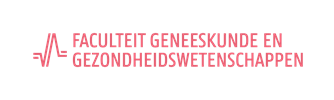 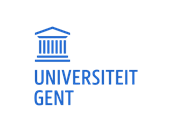 AAN DE PATIËNTEN VAN DEZE PRAKTIJKUw huisarts is door de universiteit erkend als opleider van toekomstige artsen. Dit betekent dat hij/zij een kwaliteitsvolle zorg aanbiedt aan de patiënten en zich inzet voor de vorming van bekwame artsen.Wij waarderen het dat u, als patiënt(e) die hier op het spreekuur komt, wilt meewerken aan deze opleiding.U kan uiteraard steeds uw huisarts alleen ontmoeten indien u dit wenst.Tijdens de periode 14/05 tot en met 17/05/2017 zal meestal aanwezig zijn bij raadplegingen en huisbezoeken.Wij danken u voor de medewerking!Prof. dr. A. De SutterVakgroepvoorzitterVakgroep Huisartsgeneeskunde en EerstelijnsgezondheidszorgFaculteit Geneeskunde en GezondheidswetenschappenUniversiteit Gent 